VSTUPNÍ ČÁSTNázev moduluPožární ochrana - EKód modulu99-m-3/AJ07Typ vzděláváníOdborné vzděláváníTyp moduluodborný průřezovýVyužitelnost vzdělávacího moduluKategorie dosaženého vzděláníE (tříleté, EQF úroveň 3)Skupiny oborů99 - PrůřezovéKomplexní úlohaObory vzdělání - poznámkyPro všechny obory vzděláníDélka modulu (počet hodin)4Poznámka k délce moduluPlatnost modulu od30. 04. 2020Platnost modulu doVstupní předpokladyVstupní požadavky nejsou stanoveny.JÁDRO MODULUCharakteristika moduluModul je určen pro obory vzdělání s různým zaměřením  v kategorii dosaženého vzdělání E a bude realizován jako odborný průřezový. Žák získá základní vědomosti o problematice požární ochrany. Zejména pak získá stěžejní informace aplikovatelné jak v osobním životě, tak i pro výkon svého budoucího povolání. Samostatně bude schopen vyhodnotit situace rizikové z pohledu vzniku požáru a adekvátně na ně reagovat. V neposlední řádě žák získá základní informace z oblasti požární bezpečnosti staveb (evakuace, záchrana při hrozícím nebezpečí).Očekávané výsledky učeníVýsledky učení ve vazbě na RVPdodržuje ustanovení týkající se bezpečnosti a ochrany zdraví při práci a požární prevenceŽák:na příkladech uvede nejčastější rizika v souvislosti s výkonem daného povolánírozdělí základní hořlavé látkyvysvětlí nejčastější příčiny vzniku požáru a z toho plynoucí zásadyna příkladu vysvětlí evakuaci z místa ohroženícharakterizuje obecné zásady přerušení hoření a vysvětlí účel přenosných hasicích přístrojůObsah vzdělávání (rozpis učiva)Nejčastější rizika v souvislosti s výkonem daného povoláníPřímá rizika při výkonu daného povolání v jednotlivých profesíchRizika spojená s nedodržením zásad bezpečnosti práceVedlejší rizika spojená s profesí při dodržení všech zásad bezpečnostiHořlavé látky a jejich základní vlastnostiDělení hořlavinZákladní vlastnosti hořlavin (PTCH)Možnosti vzniku požárů a jeho nejčastější příčinyDefinování prostorů s riziky vzniku požárůDefinování rizikových činnostíProblematické oblasti lidské činnostiEvakuace z místa ohrožení v případě vzniku požáruRozdíl mezi evakuací a záchranouShromaždiště osob po evakuaciÚnikové cestyObecné zásady přerušení hoření a přenosné hasicí přístrojeSeznámení se základními druhy hasebních prostředkůPrincipy hašení požárůDruhy přenosných hasicích přístrojůZásady použití hasicích přístrojůUčební činnosti žáků a strategie výukyStrategie výukyMetody slovní:monologické metody (popis, vysvětlování, výklad),dialogické metody (rozhovor, diskuse),metody práce s učebnicí, knihou, internetemMetody praktické:aplikace teoretických poznatků na praktických příkladech s odbornou podporou učiteleUčební činnostiŽák:pracuje s informacemi získanými z výkladu učitelepři své činnosti uplatňuje práci s odborným textemvyhledává a ověřuje si doplňující informace získané z elektronických zdrojůkonzultuje danou problematiku s učitelemaplikuje teoretické poznatky do praktických příkladůodhaluje případnou chybovost a provede opravuzpracované zadání prezentuje před třídou a učitelemČinnosti žáka ve vazbě na výsledky učení:Na příkladech uvede nejčastější rizika v souvislosti s výkonem daného povoláníve spolupráci s učitelem na příkladech uvede nejčastější rizika v souvislosti s výkonem daného povolání, například riziko popálení při hašení požáru, možnost udušení při větší koncentraci CO2  pokud se pohybuje v silně zakouřeném prostoru bez kyslíkového přístroje,  nebezpečí výbuchu, pokud se nachází ve skladu tlakových lahví ke svařování, riziko popálení při vaření, atd.ve skupině žáků samostatně vysvětlí, které rizika mohou nastat při výkonu jeho povolání a jak je možné jim zabránitDodržuje ustanovení týkající se bezpečnosti a ochrany zdraví při práci a požární prevencepři výkonu své práce dodržuje právní předpisy k zajištění bezpečnosti a ochrany zdraví při prácipoužívá předepsané osobní ochranné pracovní pomůcky a ochranná zařízeníRozdělí základní hořlavé látkyve spolupráci s učitelem rozdělí hořlavé látky podle skupenstvíve skupině žáků odvodí kritéria nebezpečnosti hořlavých látek na základě jejich vlastnostíve spolupráci s učitelem odhalí chybovost a sjedná její nápravuVysvětlí nejčastější příčiny vzniku požáru a z toho plynoucí zásadyve spolupráci s učitelem charakterizuje trojúhelník hoření a popíše z něj plynoucí podmínky pro vznik a přerušení hořenísamostatně nebo ve skupině žáků vysvětlí, které jevy mohou vést ke vzniku požáruve skupině žáků popíše možnosti rozšiřování požáru jak v objektech, tak i na volném prostranství a vysvětlí faktory, které šíření ovlivňujíve spolupráci s učitelem vyjmenuje a popíše základní typy prostorů a objektů s možnými riziky vzniku požárůdiskutuje o možných rizicích ve skupině žákůNa příkladu vysvětlí evakuaci z místa ohroženíve spolupráci s učitelem popíše vhodné únikové cestydiskutuje na vybrané téma se žákyve spolupráci s učitelem na příkladu vysvětlí evakuační plánCharakterizuje obecné zásady přerušení hoření a vysvětlí účel přenosných hasicích přístrojůve spolupráci s učitelem vysvětlí obecné zásady přerušení hořenísamostatně nebo ve skupině žáků uvede příklady přerušení hořeníučitel vysvětlí vybrané typy hasicích přístrojů a vysvětlí jejich podstatužáci samostatně nebo ve skupině žáků uvedou vybrané typy hasicích přístrojů a charakterizují jejich použití  Zařazení do učebního plánu, ročník2. ročníkVÝSTUPNÍ ČÁSTZpůsob ověřování dosažených výsledkůÚstní zkoušení: v teoretické části se znalosti ověří formou otevřených otázek s tématy:hořlavé látky a jejich základní vlastnosti – 1 otázkamožnosti vzniku požárů a jeho nejčastější příčiny – 1 otázkaevakuace z místa ohrožení v případě vzniku požáru – 1 otázkaobecné zásady přerušení hoření a přenosné hasicí přístroje –
	1 otázkaPraktické zkoušení: žák prezentuje získané znalosti formou popisu jednotlivých částí hasicího přístroje a popíše, jak lze tento přístroj v případě požáru použít.Kritéria hodnoceníÚstní zkoušení: žák získá maximálně 8 bodů, uspěl při dosažení minimálně 4 bodů. Za každou správně zodpovězenou otázku žák získá 2 body. Učitel může uznat i část správně zodpovězené otázky.Praktické zkoušení: žák získá maximálně 5 bodů. Uspěl při dosažení minimálně 2 bodů.U obou typů zkoušení se hodnotí věcná správnost výkladu pojmů, aplikace z teoretických poznatků do praktických příkladů, samostatnost při prezentaci a schopnost obhajoby výsledku. Podmínkou je účast na modulu ve výši 80%.Doporučená literaturaČervená řada publikací vydaných v rámci SPBI , jedná se např. o Základy požární ochrany, ISBN 80-86634-76-0PoznámkyObsahové upřesněníOV RVP - Odborné vzdělávání ve vztahu k RVPMateriál vznikl v rámci projektu Modernizace odborného vzdělávání (MOV), který byl spolufinancován z Evropských strukturálních a investičních fondů a jehož realizaci zajišťoval Národní pedagogický institut České republiky. Autory materiálu a všech jeho částí, není-li uvedeno jinak, jsou Jakub Škoda, Filip Nos. Creative Commons CC BY SA 4.0 – Uveďte původ – Zachovejte licenci 4.0 Mezinárodní.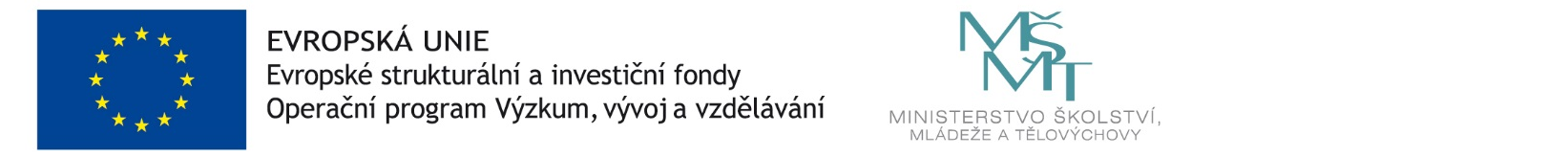 